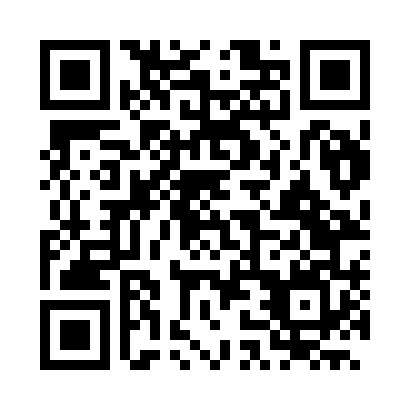 Prayer times for Araxa, BrazilWed 1 May 2024 - Fri 31 May 2024High Latitude Method: NonePrayer Calculation Method: Muslim World LeagueAsar Calculation Method: ShafiPrayer times provided by https://www.salahtimes.comDateDayFajrSunriseDhuhrAsrMaghribIsha1Wed5:096:2312:053:215:466:562Thu5:096:2412:053:205:456:563Fri5:096:2412:053:205:456:564Sat5:096:2412:043:205:446:555Sun5:106:2512:043:195:446:556Mon5:106:2512:043:195:436:547Tue5:106:2612:043:195:436:548Wed5:106:2612:043:185:426:549Thu5:116:2612:043:185:426:5310Fri5:116:2712:043:185:416:5311Sat5:116:2712:043:175:416:5312Sun5:116:2712:043:175:416:5213Mon5:126:2812:043:175:406:5214Tue5:126:2812:043:175:406:5215Wed5:126:2912:043:165:406:5116Thu5:136:2912:043:165:396:5117Fri5:136:2912:043:165:396:5118Sat5:136:3012:043:165:396:5119Sun5:136:3012:043:155:386:5120Mon5:146:3012:043:155:386:5021Tue5:146:3112:043:155:386:5022Wed5:146:3112:043:155:386:5023Thu5:156:3212:053:155:376:5024Fri5:156:3212:053:155:376:5025Sat5:156:3212:053:155:376:5026Sun5:156:3312:053:145:376:5027Mon5:166:3312:053:145:376:5028Tue5:166:3412:053:145:376:5029Wed5:166:3412:053:145:366:5030Thu5:176:3412:053:145:366:5031Fri5:176:3512:063:145:366:50